  PONUDBENI LISTU___________________, dd.mm.god.                                                           Odgovorna osoba Ponuditelja: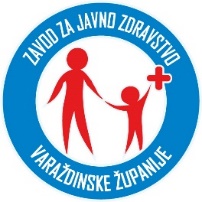 ZAVOD ZA JAVNO ZDRAVSTVO                                                                                               VARAŽDINSKE ŽUPANIJENAZIV NARUČITELJA:Zavod za javno zdravstvo Varaždinske županijeADRESA:Ivana Meštrovića 1/11, 42000 VaraždinOIB:20184981156ODGOVORNA OSOBA NARUČITELJA:Ravnatelj: EVIDENCIJSKI BROJ NABAVE:PREDMET NABAVE:PROCIJENJENA VRIJEDNOST:NAZIV PONUDITELJA:ADRESA:OIB:ODGOVORNA OSOBA PONUDITELJA:BROJ RAČUNA (IBAN):NAZIV BANKE:PONUDITELJ U SUSTAVU PDV-a (zaokružiti):DA                                     NEADRESA ZA DOSTAVU POŠTE:E-POŠTA:TEL:KONTAKT OSOBA PONUDITELJA:DATUM PONUDE:BROJ PONUDE:ROK VALJANOSTI PONUDE:CIJENA PONUDE BEZ PDV-A:IZNOS PDV-A:CIJENA PONUDE S PDV-OM: